Nombre: Diana Gabriela López Gómez Matrícula: BEO41082°AUniversidad LAMAR Tecnologías de la información l 04/03/16Cómo aplicar prioridad a un mensaje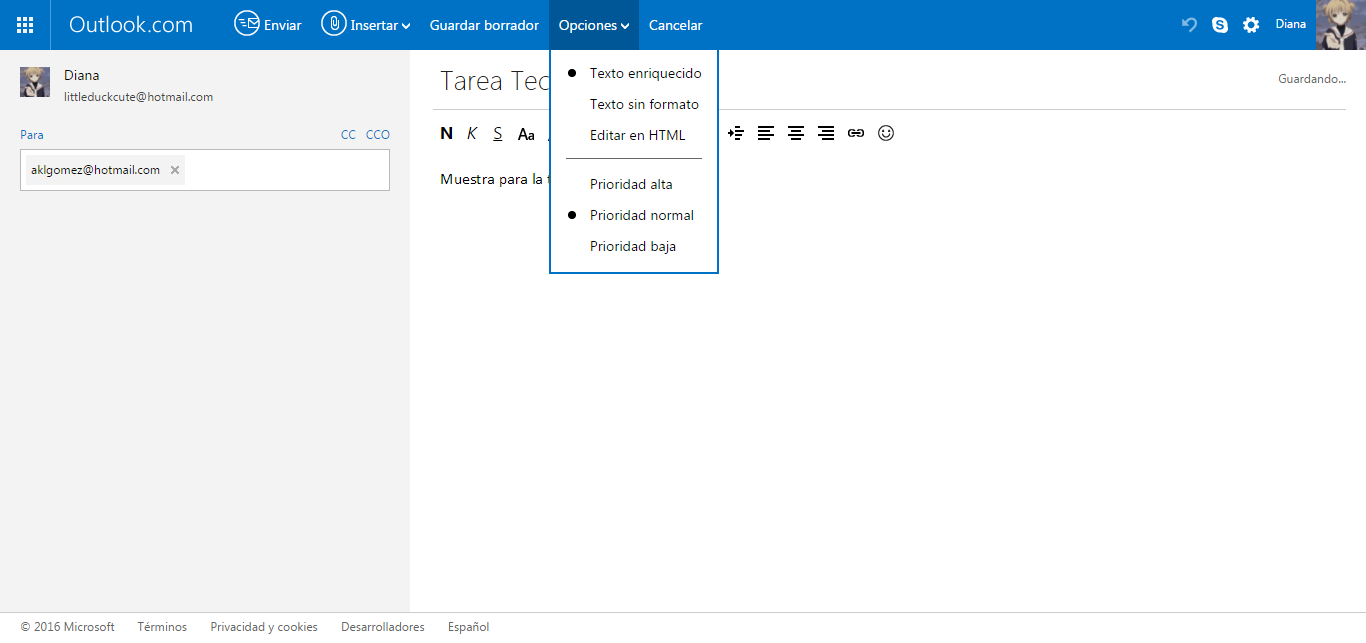 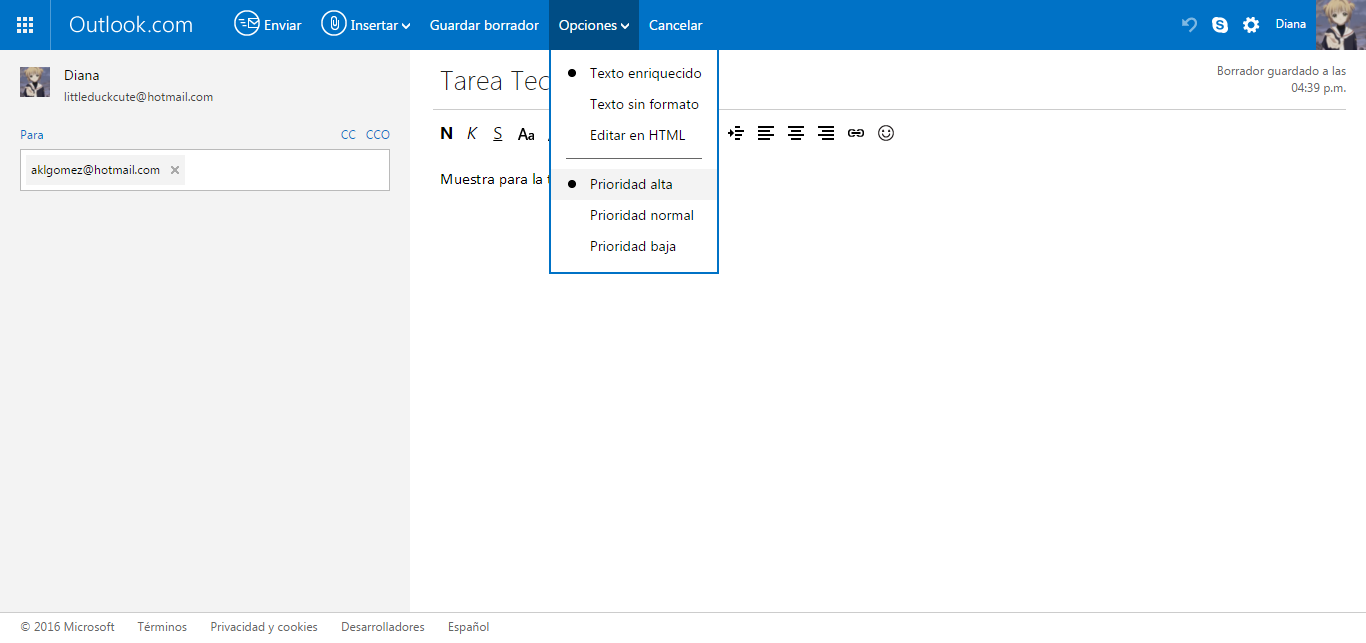 